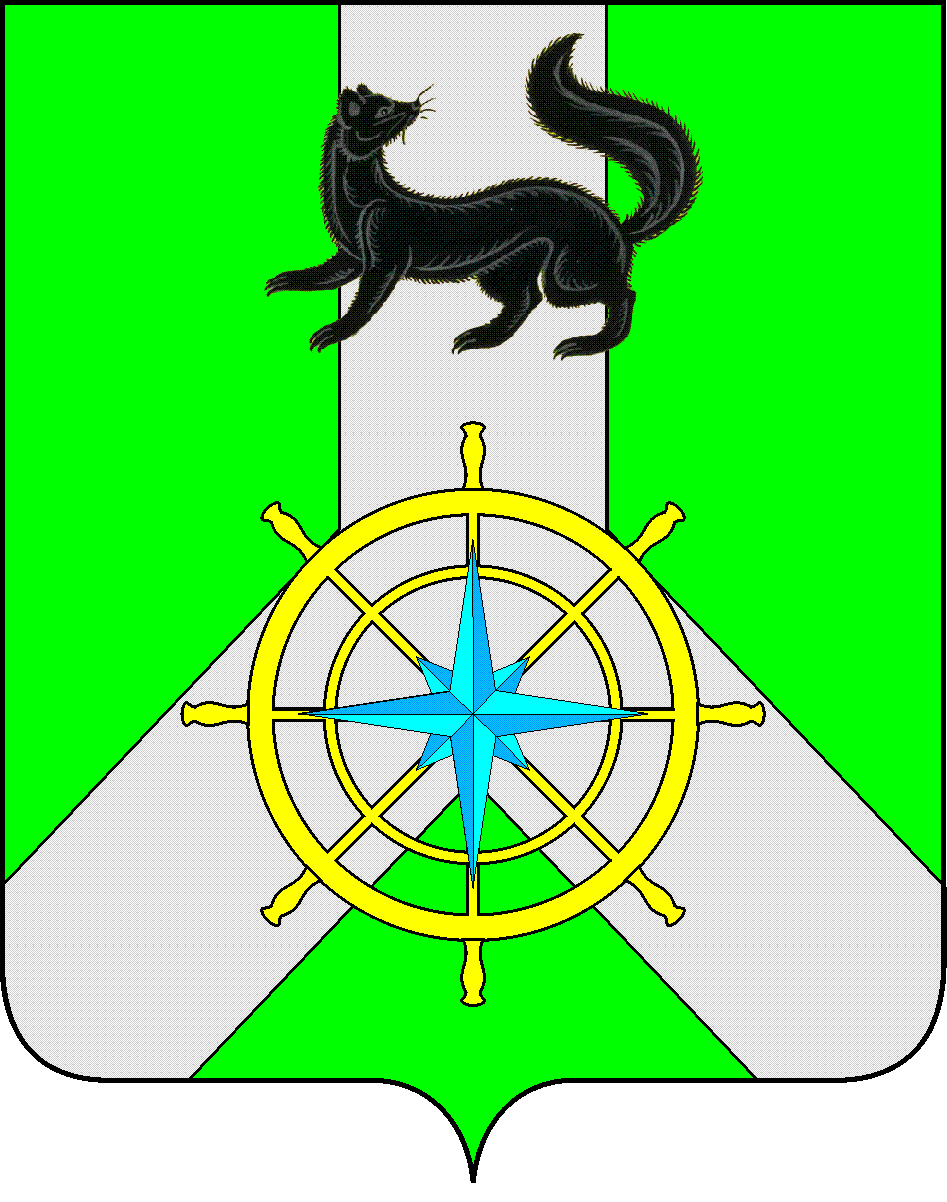 Р О С С И Й С К А Я   Ф Е Д Е Р А Ц И ЯИ Р К У Т С К А Я   О Б Л А С Т ЬК И Р Е Н С К И Й   М У Н И Ц И П А Л Ь Н Ы Й   Р А Й О НА Д М И Н И С Т Р А Ц И Я П О С Т А Н О В Л Е Н И ЕВ связи с  объявлением 2015г. Годом литературы в Российской Федерации, в целях приобщения молодежи Киренского района к чтению  литературы, повышения интереса к библиотекам, привлечения новых пользователей, внедрения инновационных методов работы с читателями, П О С Т А Н О В Л Я Ю:1.  Объявить 2015 год - Годом читающей молодежи Киренского района.2. Опубликовать данное Постановление в бюллетене нормативно-правовых актов Киренского района «Киренский районный  Вестник» и газете «Ленские зори».3. Контроль за исполнением настоящего Постановления возложить на заведующую отделом  по  культуре, делам молодежи,  физкультуры  и спорта администрации Киренского муниципального района  Слёзкину О.С.      Мэр  района                       							          К.В.Свистелин 					«Согласовано»:Заведующий  правового отдела: Воробьёв  А.В.. _____________Подготовила: О.С.СлезкинаОт 19.01. 2015 г.№ 8г.КиренскОб объявлении  Года читающей молодежи